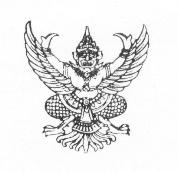 บันทึกข้อความส่วนราชการ   สำนักงานเลขานุการคณะสังคมศาสตร์   งานนโยบายและแผน    โทร. 1922 (ภายใน)ที่  ศธ 0527.21.01 (03)/ว.					วันที่ .................................................................................เรื่อง   ขออนุมัติขยายจำนวนครั้งที่จัดโครงการตามแผนปฏิบัติการฯ เรียน   คณบดีคณะสังคมศาสตร์		 	ตามที่ ..............................................................................................................................................................  (งาน/หน่วยงาน)                 ได้รับอนุมัติตั้งงบประมาณ  เงินนอกงบประมาณแผ่นดิน  ประเภทเงินรายได้  ประจำปีงบประมาณ พ.ศ. ........................ เนื่องจาก มีความประสงค์จะขยายจำนวนครั้งที่จัดโครงการตามแผนปฏิบัติการฯ เพื่อ .......................................................................................................................................................................................................................................................................................... นั้น	รายละเอียด ดังนี้จึงเรียนมาเพื่อโปรดพิจารณาอนุมัติ 					      ....................................................................(...................................................................................)          	         				       ตำแหน่ง  .........................................................................................โครงการจำนวนเงินคงเหลือ(บาท)จากเดิม(จำนวนครั้ง)เปลี่ยนแปลง(จำนวนครั้ง)วันที่ดำเนินโครงการโครงการ (ระดับที่2):  ………………………………………...………………………………………………………….................…โครงการ (ระดับที่3): ………………………….…………………..............................................................................................................................................................................………………………………………………………………...........……………โครงการ (ระดับที่2):  ………………………………………...………………………………………………………….................…โครงการ (ระดับที่3): ………………………….…………………..............................................................................................................................................................................………………………………………………………………...........……………รวม